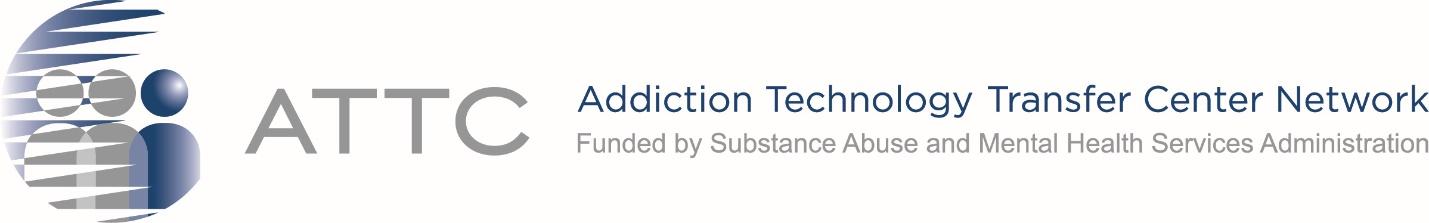 ATTC Directors Meeting, March 24, 2022, 3:00 – 4:15 pm ET PLEASE COMPLETE THE GPRA SURVEY: https://ttc-gpra.org/P?s=780692Time (Eastern Time)TopicSpeaker/Facilitator3:00 pmWelcome Please write your name and ATTC in the chat to serve as roll call NCO UpdatesSBIRT Course on HealtheKnowledgeYear 5 Crosswalk Workplan AnalysisLaurie Krom, Holly Hagle3:10 pmCLAS Matters/Change Leaders AcademyHealtheKnowldge CourseAlfredo Cerrato, Jay Yarbrough3:40 pmOther Network Updates (if any)Workforce Development GroupCross TTC Coordinating Group on SBIRTLena MarcenoMichael Knabel 3:50 pmATTC Blog Series for 2022Greg Grisolano4:05 pmSummarize Action ItemsLaurie Krom and Holly Hagle4:15 pmAdjourn